From,S Uma MaheswariDubaiTo,Dear Sir/Madam,                    Sub: Applying for a suitable positionI am writing to enquire if you have any vacancies in your esteemed organization.   I have enclosed my cv for your reference.I have had extensive work experience in Customer Service Executive, Administration, and service industries,  giving me varied skills and the ability to work with many different types of people.   I believe I could fit easily into your team.I am a reliable person who works hard and pays attention to detail. I'm flexible,  quick to pick up new skills and eager to learn from others.  I also have lots of ideas and enthusiasm.   I am keen to get an opportunity at your esteemed organization.I have a very good references and would be delighted to discuss any possible vacancy with you at your convenience.  In case you do not have any suitable openings at the moment,  I would be grateful if you would keep my cv on file for any future possibilities.Administrative Assistant, Personal Assistant with over 12 years of proven track record with experience in Administrative related work like preparing arranging visa, transport facilities, hotel booking, drafting letters, office maintenance work. Seeking a Challenging and rewarding opportunity with an organization of repute which recognizes my true potential and effectively utilizes my excellent analytical skillsCAREER SCANApril 2015 to April 2016 - Mac-nels Container Lines Pvt. Ltd. as Customer Service ExecutiveApril  2011 to December 2014 – Innovate Voyages as Tour Planner & Operations HeadSeptember 2010  to February 2011 – Tamarind Tours as Tour PlannerFebruary 2009 to June 2010 – South Tourism as Tour PlannerJune 2005 to August 2006 – Viveks Service Centre as Customer Care AssociateJune 1998 to May 2004 – Vigneshwar Multi Model Logistics as Office AdministratorAt Mac-nels Container Lines Pvt. Ltd.:Accountabilities:-Co-Ordinate with the agent to check the Delivery Status of cargoCo-Ordinate with the local agent by sending the schedule relating to the cargoMaintaining the Corresponding FilesFront Office Co-OrdinationMaintaining General CorrespondencePreparing Bill of Lading Draft Raising Freight InvoiceOffice related work – Xeroxing work, sending fax and scanning workAt Innovate Voyages:Accountabilities:-Dealing with the AgentsCo-Ordinate with clients for their accommodationHotel Bookings and Reconfirmation & Maintaining General CorrespondanceCo-Ordinate with the transport vendors to book vehicle for the guestBooking Guides for client to visit touring spotsGreet visitors handle their inquiries and direct the to the appropriate person according to their needs.At Tamarind Tours:Accountabilities:-Hotel Bookings , Reconfirmation and arranging visaHandling Telephone CallsHandling Petty CashCo-Ordinate with the transport vendors to book vehicle for the guestMaintaining General CorrespondenceOffice related work – Xeroxing work, sending fax and scanning workAt South Tourism:Accountabilities:-Hotel Bookings, Reconfirmation and arranging visaCo-Ordinate with the Agent, related to the accommodation, transport and guides bookingMaintaining General CorrespondenceHandling Telephone CallsAt Viveks Service Centre:Accountabilities:-Handling Telephone calls & Petty CashDealing with the customers with related to the service issues of the Home Appliances and routing the same to the respective service EngineersHandling Billing and  CashMaintaining General CorrespondenceAt Sri Vigneshwar Multi Model Logistics:Accountabilities:-Handling Telephone CallsMaintenance of Cargo Sales BooksMaintaining General CorrespondanceHandling Petty CashPreparing Bill of LadingSCHOLASTICSM.A. (Public Administration) from University of Madras – Year April 2001 to October 2004B.A. (Economics) from S.I.E.T. Women’s College – Year  June 1996 to October 1999Well versed with Ms Applications: Ms – Office (Word, Excel. Outlook) and Internet ApplicationsTyping Lower & Higher (English) : Typing Speed – 45 WPMPERSONAL DOSSIERDate of Birth			:	21st August 1978Language Known		:	English and TamilMarital Status			:	MarriedNationality			:	Indian  First Name of Application CV No: 1704636Whatsapp Mobile: +971504753686 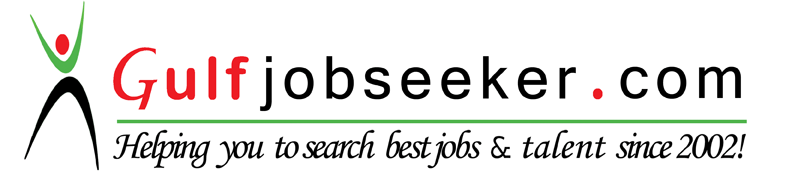 